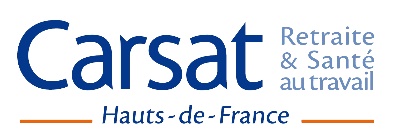 Coût du projet Plan de financement NOM et TITRE DU SIGNATAIRE :                                                               DATE : SIGNATURE : Nature de la dépenseMontant HTMontant TTCDevis transmis Oui  Non Oui  Non Oui  Non Oui  Non Oui  Non Oui  Non Oui  NonTOTALMontantMontantObtenuObtenuCopie de notifications transmiseSUBVENTIONSCommune Oui  Non SUBVENTIONSMEL Oui NonSUBVENTIONSConseil Départemental Oui NonSUBVENTIONSConseil Régional Oui NonSUBVENTIONSAutres – Précisez : Oui NonSUBVENTIONSCarsat Hauts-de-France  Oui NonSUBVENTIONSFonds propres Oui NonEmpruntsMontantObtenuObtenuDuréeCopie des notifications transmiseEmpruntsPrécisez : Oui NonEmpruntsPrécisez : Oui NonCarsat Hauts-de-France  Oui NonTOTALTOTAL